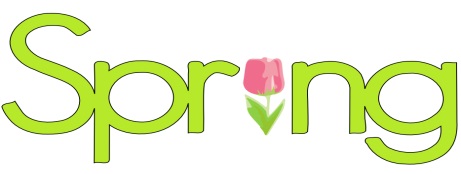 Mrs. Lanham’s March Newsletter(Week of March 23rd)*Letter of the Week: Wh*Spelling-et word family…get, bet, jet, let, met. (Spelling test will be over short et words)*Sight words for this week:We am then little down*Pretest Thursday…Test Friday! Study words every night!!*Fridays are “redhound” day….students wear red & white on Fridays!Math: Topic 12-Measurement*I can Subract numbers between 0-10*I can use manipulatives to measure*I can use a hundreds chart to count and make patterns.*Snack List for this week: Tuesday-Caroline, Wednesday-Nicolai, Thursday-Olivia, Friday-Braylan: Important Information: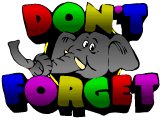 *School Spring Pictures tomorrow!!*Please study the 50 sight words I sent home this past Wednesday…..Your child needs to know these and be able to recognize them to read.*Please make sure your child sends nightly reading books back to school in their binder so we can switch out, we have several students missing books!Spelling List on the back…….Spelling List(Week of March)getbetjetmetlet*Please study these words every night with your child.Pretest: ThursdayFriday: Friday 